Конспект занятия «Золотая рыбка»Конспект занятия по художественной литературе и рисовании для детей младшего возраста.Программное содержание:Формировать умение детей изображать образ с помощью отпечатка ладони, дополнять изображение деталями. Учить  составлять предложения на заданную тему: «Что бы ты попросил у золотой рыбки». Побуждать кратко рассказывать содержание мультфильма «Сказка о золотой рыбке». Активизировать словарь детей по темам: «Море», «Небо». Познакомить с отрывком из «Сказки о золотой рыбке» А. С. Пушкина; объяснить значение слов «невод», «чешуя». Развивать связную речь, чувство рифмы, мелкую мускулатуру кистей рук. Оборудование:Запись шума морского прибоя, фоновой музыки. Иллюстрации к «Сказке о золотой рыбке» А. С. Пушкина. Листы бумаги, тонированные голубым цветом. Палитра с разноцветной гуашью. Оборудование для рисования.Предварительная работа:Наблюдение за рыбками в аквариуме. Просмотр мультфильма «Сказка о золотой рыбке».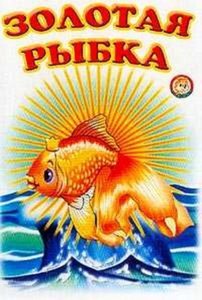 Ход занятия:Прислушайся! (Звучит шум морского прибоя). Что это за шум? Это море шуми. Представь, что мы вышли из дома и пришли на берег моря. Над головой у нас - голубое небо с облаками, под ногами золотистый песок, а впереди – море. Как красиво вокруг!А сколько слов можно найти, если присмотреться и подумать. Ведь слова можно найти везде.Я слова найду везде –
И на небе, и в воде,
На полу, на потолке,
На носу и на руке.
Вы не слышали такого?
Не беда! Сыграем в слово!Дидактическое упражнение «Найди слова»Найди слова на небе.
(Облака, птицы, ветер, тучи, самолет, молния, голубое, солнце.)Найди слова в море.
(Вода, волна, рыба, водоросли, шторм, краб, дельфин, медуза, корабль.)В море живет много самых разных рыб.
У всех рыб есть хвост. Он служит им рулем. Еще у рыб есть плавники. Как вы думаете, для чего рыбам плавники? Само слово вам подскажет. Плавники нужны рыбам для того, чтобы плавать.
Конечно же, у рыб есть глаза. Для чего нужны глаза? Тело рыб покрыто пластинками - чешуей. В одной сказке жила-была не простая рыбка, а  золотая, которая умеет говорить человеческим голосом и исполнять желания. О такой рыбке написал сказку Александр Сергеевич Пушкин. Эта сказка так и называется – «Сказка о золотой рыбке». Послушайте отрывок из этой сказки, в которой рассказывается о том, как старик забросил в море невод – такую большую рыбацкую сеть для ловли рыбы, и в этот невод попала золотая рыбка.Чтение отрывка из «Сказки о золотой рыбке » А. С. Пушкина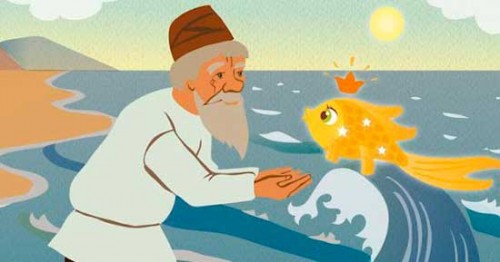 В третий раз закинул он невод, -
Пришёл невод с одною рыбкой.
С непростою рыбкой, - золотою.
Как взмолится золотая рыбка!
Голосом молвит человечьим:
"Отпусти ты, старче, меня в море,
Дорогой за себя дам откуп:
Откуплюсь чем только пожелаешь".
Удивился старик, испугался:
Он рыбачил тридцать лет и три года
И не слыхивал, чтоб рыба говорила.
Отпустил он рыбку золотую
И сказал ей ласковое слово:
"Бог с тобою, золотая рыбка!
Твоего мне откупа не надо;
Ступай себе в синее море,
Гуляй там себе на просторе".А что же было дальше?А сейчас поиграем. Выходи на серединку комнаты.Динамическая пауза "Море волнуется"Море волнуется раз,
Море волнуется два,
Море волнуется три,
Как рыбки плывут, покажи!
(Ноги на ширине плеч, покачивание руками справа-налево, изображая волны)Рыбки плавали, ныряли
В голубой морской воде.
То сойдутся-разойдутся,
То зароются в песке.
(Руки перед грудью со сложенными ладонями, бег, наклоны, сближение-расхождение, приседание).А сейчас я предлагаю  нарисовать золотую рыбку.Рисование «Золотая рыбка»А теперь мы нарисуем рыбку, окунай ладошку в желтую краску и оставляй отпечаток вот здесь, на тонированном листе, получилась рыбка. А пока она сохнет, мы с тобой  пофантазируем. А что было бы, если бы нам золотая рыбка предложила исполнить наши желания? О чем бы ты попросил рыбку? Подумай!( Ответы ребенка)Вот рыбка высохла, можно рисовать дальше.
Чтобы сделать рыбку красивой, давай нарисуем ей чешую.
А еще нарисуем камушки и водоросли, чтобы рыбке было, где спрятаться.
Показ выполнения работы.
Выполнение работы  под фоновую музыку.Как здорово у нас получилось!
 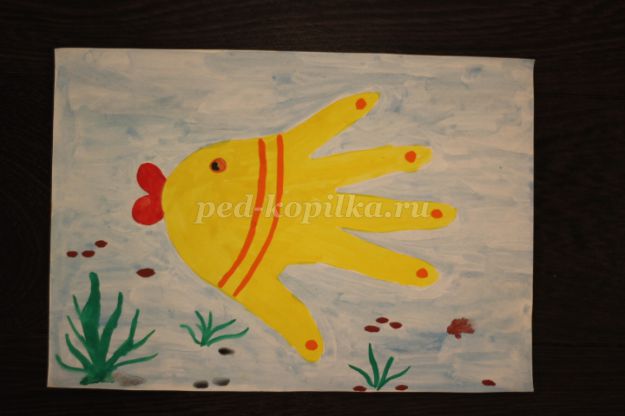 